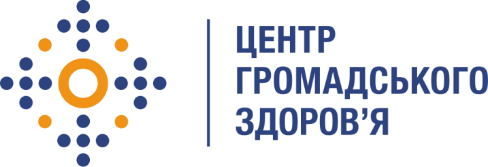 Державна установа 
«Центр громадського здоров’я Міністерства охорони здоров’я України» оголошує конкурс на відбір на посаду консультанта з підготовки до друку посібників й інформаційних матеріалів в рамках програми Глобального фонду «Прискорення прогресу у зменшенні тягаря туберкульозу та ВІЛ-інфекції в України»Назва позиції: Консультант з підготовки до друку посібників й інформаційних матеріалів. Рівень зайнятості: часткова, надання послуг за договором цивільно-правового характеру Період надання послуг:  червень 2023 року – липень 2023 року.Інформація щодо установи:Головним завданнями Державної установи «Центр громадського здоров’я Міністерства охорони здоров’я України» (далі – Центр є діяльність у сфері громадського здоров’я. Центр виконує лікувально-профілактичні, науково-практичні та організаційно-методичні функції у сфері охорони здоров’я з метою забезпечення якості лікування хворих на соціально небезпечні захворювання, зокрема ВІЛ/СНІД, туберкульоз, наркозалежність, вірусні гепатити тощо, попередження захворювань в контексті розбудови системи громадського здоров’я. Центр приймає участь в розробці регуляторної політики і взаємодіє з іншими міністерствами, науково-дослідними установами, міжнародними установами та громадськими організаціями, що працюють в сфері громадського здоров’я та протидії соціально небезпечним захворюванням.Завдання:Підготовка посібників до друку, верстка та переведення з формату для онлай-розміщення в формат для типографії та подальшого друку. Текстове та графічне наповнення матеріалу здійснене Центром.Оформлення та візуалізація посібників відповідно до правил бренд-буку ЦГЗ. Оформлення інформаційних матеріалів, які додаються до посібника (за необхідності) Верстка малюнків, схем, що використовуються у посібниках.За потреби внесення технічних правок спеціалістами Центру. Вимоги до професійної компетентності:Освіта за напрямком «Графічний дизайн» буде перевагоюДосвід у сфері візуалізації та представлення інформаційних матеріалів для кінцевого споживача. Досвід роботи графічним дизайнером від 2 років.Наявність завершених курсів UI/UX дизайну будуть перевагою.Володіння програмами: Adobe illustrator, Corel, InDesign, Photoshop, After Effects, Figma, CMYK тощо.Знання / досвід роботи з версткою, брендингом та айдентикою.Досвід у формуванні візуального стилю. Досвід розробки інформаційних матеріалів.Резюме мають бути надіслані електронною поштою на електронну адресу: vacancies@phc.org.ua. В темі листа, будь ласка, зазначте: «233-2023 консультант з підготовки до друку посібників й інформаційних матеріалів»Мова резюме: українська.Термін подання документів – до 06 червня 2023 року реєстрація документів 
завершується о 18:00.За результатами відбору резюме успішні кандидати будуть запрошені до участі у співбесіді. У зв’язку з великою кількістю заявок, ми будемо контактувати лише з кандидатами, запрошеними на співбесіду. Умови завдання та контракту можуть бути докладніше обговорені під час співбесіди.Державна установа «Центр громадського здоров’я Міністерства охорони здоров’я України» залишає за собою право повторно розмістити оголошення про конкурс, скасувати конкурс, запропонувати позицію зі зміненими завданнями чи з іншою тривалістю контракту.